Управление образования Тамбовского района Тамбовской областиМуниципальное автономное дошкольное образовательное учреждение 
«Детский сад «Колобок»ПРОГРАММА
диссеминационной площадки «Применение современных образовательных технологий в образовательном процессе».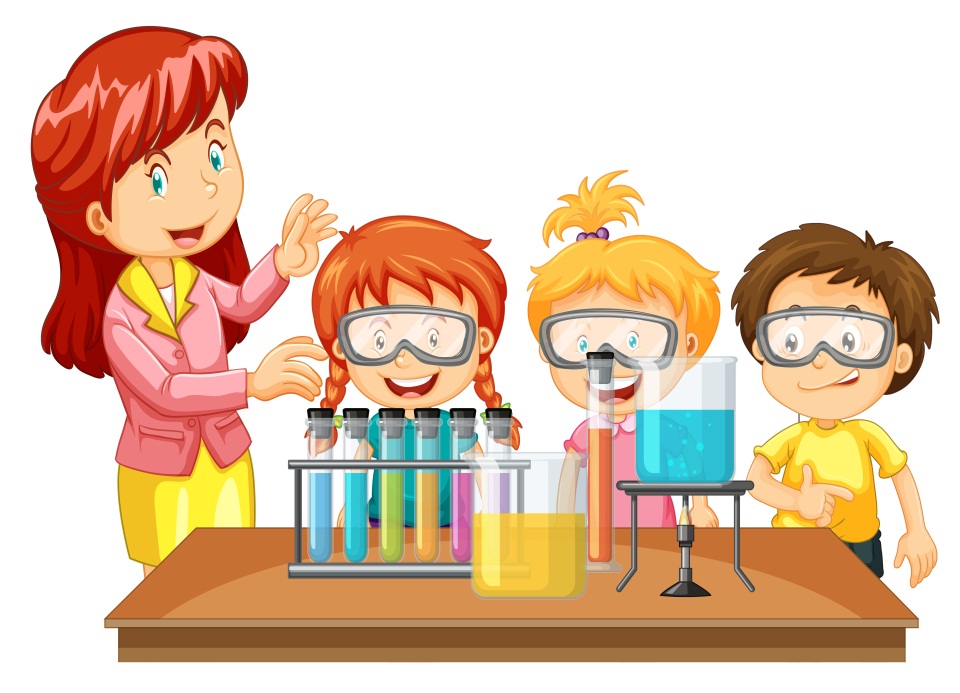 «Экспериментирование, так же как и игра является наиболее естественными путями познания в дошкольном возрасте. Задача воспитателя – помочь обобщить представления, полученные опытным путем, сформулировать их».Дата проведения: 27.04.2021 год
Место проведения: МАДОУ «Детский сад «Колобок»
Ответственный: старший воспитатель Сергунина Е.А.Ссылка на материалы:  https://disk.yandex.ru/d/5qores25h6iORw?w=1 План мероприятий________________________________________________________________________________________________________________________________________________________________________________________________________________________________________________________________________________________________________________________________________________________________________________________________________________________________________________________________________________________________________________________________________________________________________________________________________________________________________________Фамилия имя отчествоДолжностьДОУФормат участияНазвание ООД/ мастер-классаСавватеева Ирина ПетровнавоспитательМАДОУ Детский сад «Колобок»НООД по поисково –исследователькой деятельности для детей 6-7 лет«Лаборатория добрых дел»Золотова Роза ЕвгеньевнавоспитательМАДОУ Детский сад «Колобок»НООД по поисково –исследователькой деятельности для детей 4-5 лет«Знакомство с воздухом».Нефедова Лариса НиколаевнавоспитательМАДОУ Детский сад «Колобок»НООД по поисково –исследователькой деятельности для детей 3-4 лет«Свойства снега»Авдеева Елена ИгоревнаМуз. руководительМАДОУ Детский сад «Колобок»Мастер-класс поисково-исследовательской направленности«Звуки радуги»Попова Наталья ОлеговнавоспитательМАДОУ Детский сад «Колобок»НООД по опытно-экспериментальной деятельности для детей 4-5 лет«Вода и ее свойства»Елисеева Виолетта ВалерьевнавоспитательМАДОУ Детский сад «Колобок»НООД по поисково –исследовательской деятельности для детей 3-4 летДом для гнома ВасиКудиноваОльгаВасильевнавоспитательМАДОУдетский сад«Планетадетства»ООД с применениемИгровой технологии«Блоки Дьёныша»для детей 3-4 лет«Цвет.Форма. Размер»МихельАнастасияЕвгеньевнавоспитательМАДОУдетский сад«Планетадетства»ООД с использованиемНетрадиционной техникирисования для детей 3-4 лет«Первыйвесенний цветок-подснежник»Гранкина Екатерина ВячеславовнаМуз. руководительМАДОУдетский сад«Непоседы»НООД«Знакомство с музыкальными инструментами в средней группе»Диева Елена ВикторовнаВоспитательМАДОУдетский сад«Непоседы»НООД«Космическая математика»Кузьменко Ольга ВасильевнавоспитательМАДОУдетский сад«СветлячокМастер-класс «Эвристические беседы в образовательном процессе ДОО»Леонова Наталия НиколаевнавоспитательМАДОУдетский сад«СветлячокООД ФЭМП во 2 младшей группе с использованием ИКТ  «Поможем Мишутке» Морозова Светлана НиколаевнавоспитательМАДОУдетский сад«СветлячокООД интеграция сказки в образовательный процесс ДОО.  «В гостях у сказки»  